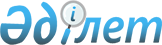 Об утверждении бюджета Бирликского сельского округа района имени Габита Мусрепова на 2022-2024 годыРешение маслихата района имени Габита Мусрепова Северо-Казахстанской области от 30 декабря 2021 года № 14-2
      Сноска. Вводится в действие с 01.01.2022 в соответствии с пунктом 4 настоящего решения.
      В соответствии со статьями 9-1, 75 Бюджетного кодекса Республики Казахстан, статьей 6 Закона Республики Казахстан "О местном государственном управлении и самоуправлении в Республике Казахстан", маслихат района имени Габита Мусрепова Северо-Казахстанской области РЕШИЛ:
      1. Утвердить бюджет Бирликского сельского округа района имени Габита Мусрепова на 2022-2024 годы согласно приложениям 1, 2 и 3 соответственно к настоящему решению, в том числе на 2022 год в следующих объемах:
      1) доходы – 57 509,6 тысяч тенге:
      налоговые поступления – 3 407,4 тысячи тенге;
      неналоговые поступления – 0;
      поступления от продажи основного капитала – 0;
      поступления трансфертов – 54 102,2 тысячи тенге; 
      2) затраты – 90 111 тысяч тенге; 
      3) чистое бюджетное кредитование – 0:
      бюджетные кредиты – 0;
      погашение бюджетных кредитов – 0;
      4) сальдо по операциям с финансовыми активами – 0:
      приобретение финансовых активов – 0;
      поступления от продажи финансовых активов государства – 0;
      5) дефицит (профицит) бюджета – - 32 601,4 тысячи тенге;
      6) финансирование дефицита (использование профицита) бюджета – 32 601,4 тысячи тенге:
      поступление займов – 0;
      погашение займов – 0;
      используемые остатки бюджетных средств – 32 601,4 тысячи тенге.
      Сноска. Пункт 1 в редакции решения маслихата района имени Габита Мусрепова Северо-Казахстанской области от 29.04.2022 № 18-2 (вводится в действие с 01.01.2022); от 29.11.2022 № 23-4 (вводится в действие с 01.01.2022).


      2. Установить, что доходы бюджета Бирликского сельского округа на 2022 год формируются в соответствии со статьей 52-1 Бюджетного кодекса Республики Казахстан за счет следующих налоговых поступлений:
      1) налога на имущество физических лиц по объектам обложения данным налогом, находящимся на территории сельского округа;
      2) земельного налога на земли населенных пунктов с физических и юридических лиц по земельным участкам, находящимся на территории села;
      3) налога на транспортные средства:
      с физических лиц, место жительства которых находится на территории села;
      с юридических лиц, место нахождения которых, указываемое в их учредительных документах, располагается на территории села;
      4) поступления за использование природных и других ресурсов;
      5) доходы от аренды имущества коммунальной собственности города районного значения, села, поселка, сельского округа;
      6) поступления от продажи земельных участков.
      3. Объем бюджетной субвенции, передаваемой из районного бюджета в бюджет Бирликского сельского округа, составляет 10 625 тысяч тенге.
      4. Настоящее решение вводится в действие с 1 января 2022 года. Бюджет на 2022 год Бирликского сельского округа района имени Габита Мусрепова
      Сноска. Приложение 1 в редакции решения маслихата района имени Габита Мусрепова Северо-Казахстанской области от 29.04.2022 № 18-2 (вводится в действие с 01.01.2022); от 29.11.2022 № 23-4 (вводится в действие с 01.01.2022). Бюджет на 2023 год Бирликского сельского округа района имени Габита Мусрепова Бюджет на 2024 год Бирликского сельского округа района имени Габита Мусрепова
					© 2012. РГП на ПХВ «Институт законодательства и правовой информации Республики Казахстан» Министерства юстиции Республики Казахстан
				
      Секретарь маслихата района имени Габита МусреповаСеверо-Казахстанской области 

Е. Адильбеков
Приложение 1к решению маслихата районаимени Габита МусреповаСеверо-Казахстанской областиот 30 декабря 2021 года№ 14-2
Категория
Класс
Подкласс
Наименование
Сумма (тысяч тенге)
1
1. Доходы
57 509,6
Налоговые поступления
01
Подоходный налог
11,2
2
Индивидуальный подоходный налог
11,2
04
Налоги на собственность
3 385,1
1
Налоги на имущество 
161,1
3
Земельный налог
1,9
4
Налог на транспортные средства 
3 222,1
05
Внутренние налоги на товары, работы и услуги
11,1
3
Поступления за использование природных и других ресурсов
11,1
2
Неналоговые поступления
0
3
Поступления от продажи основного капитала
0
4
Поступления трансфертов
54 102,2
02
Трансферты из вышестоящих органов государственного управления
54 102,2
3
Трансферты из районного (города областного значения) бюджета
54 102,2
Функцио-нальная группа
Админи-стратор бюджетных программ
Прог-рамма
Наименование
Сумма (тысяч тенге)
2. Затраты
90 111
01
Государственные услуги общего характера
25 297,8
124
Аппарат акима города районного значения, села, поселка, сельского округа
25 297,8
001
Услуги по обеспечению деятельности акима города районного значения, села, поселка, сельского округа
25 297,8
07
Жилищно-коммунальное хозяйство
2 100
124
Аппарат акима города районного значения, села, поселка, сельского округа
2 100
008
Освещение улиц населенных пунктов
2 100
12
Транспорт и коммуникации
30 209,9
124
Аппарат акима города районного значения, села, поселка, сельского округа
30 209,9
045
Капитальный и средний ремонт автомобильных дорог в городах районного значения, селах, поселках, сельских округах
30 209,9
15
Трансферты
32 503,3
124
Аппарат акима города районного значения, села, поселка, сельского округа
32 503,3
044
Возврат сумм неиспользованных (недоиспользованных) целевых трансфертов, выделенных из республиканского бюджета за счет целевого трансферта из Национального фонда Республики Казахстан
32 503
048
Возврат неиспользованных (недоиспользованных) трансфертов
0,3
3. Чистое бюджетное кредитование
0
Бюджетные кредиты
0
Погашение бюджетных кредитов
0
4. Сальдо по операциям с финансовыми активами
0
Приобретение финансовых активов
0
Поступления от продажи финансовых активов государства
0
5. Дефицит (профицит) бюджета
-32 601,4
6. Финансирование дефицита (использование профицита) бюджета
32 601,4
Поступление займов
0
Погашение займов
0
Используемые остатки бюджетных средств
32 601,4
Категория
Класс
Подкласс
Наименование
Сумма (тысяч тенге)
8
Используемые остатки бюджетных средств
32 601,4
01
Остатки бюджетных средств
32 601,4
1
Свободные остатки бюджетных средств
32 601,4Приложение 2к решению маслихата районаимени Габита МусреповаСеверо-Казахстанской областиот 30 декабря 2021 года№ 14-2
Категория
Класс
Подкласс
Наименование
Сумма (тысяч тенге)
1. Доходы
22 069
1
Налоговые поступления
5 694
04
Налоги на собственность
3 560
1
Налоги на имущество 
530
3
Земельный налог
30
4
Налог на транспортные средства 
3 000
05
Внутренние налоги на товары, работы и услуги
2 134
3
Поступления за использование природных и других ресурсов
2 134
2
Неналоговые поступления
0
3
Поступления от продажи основного капитала
105
03
Продажа земли и нематериальных активов
105
1
Продажа земли
105
4
Поступления трансфертов
16 270
02
Трансферты из вышестоящих органов государственного управления
16 270
3
Трансферты из районного (города областного значения) бюджета
16 270
Функциональная 
группа
Администратор 
бюджетных программ
Программа
Наименование
Сумма (тысяч
тенге)
2. Затраты
22 069
01
Государственные услуги общего характера
21 334
124
Аппарат акима города районного значения, села, поселка, сельского округа
21 334
001
Услуги по обеспечению деятельности акима города районного значения, села, поселка, сельского округа
21 334
07
Жилищно-коммунальное хозяйство
735
124
Аппарат акима города районного значения, села, поселка, сельского округа
735
008
Освещение улиц населенных пунктов
735
3. Чистое бюджетное кредитование
0
Бюджетные кредиты
0
Погашение бюджетных кредитов
0
4. Сальдо по операциям с финансовыми активами
0
Приобретение финансовых активов
0
Поступления от продажи финансовых активов государства
0
5. Дефицит (профицит) бюджета
0
6. Финансирование дефицита (использование профицита) бюджета
0
Поступление займов
0
Погашение займов
0
Используемые остатки бюджетных средств
0Приложение 3к решению маслихата районаимени Габита МусреповаСеверо-Казахстанской областиот 30 декабря 2021 года№ 14-2
Категория
Класс
Подкласс
Наименование
Сумма (тысяч тенге)
1. Доходы
22 069
1
Налоговые поступления
5 694
04
Налоги на собственность
3 560
1
Налоги на имущество 
530
3
Земельный налог
30
4
Налог на транспортные средства 
3 000
05
Внутренние налоги на товары, работы и услуги
2 134
3
Поступления за использование природных и других ресурсов
2 134
2
Неналоговые поступления
0
3
Поступления от продажи основного капитала
105
03
Продажа земли и нематериальных активов
105
1
Продажа земли
105
4
Поступления трансфертов
16 270
02
Трансферты из вышестоящих органов государственного управления
16 270
3
Трансферты из районного (города областного значения) бюджета
16 270
Функциональная 
группа
Администратор 
бюджетных программ
Программа
Наименование
Сумма (тысяч
тенге)
2. Затраты
22 069
01
Государственные услуги общего характера
21 334
124
Аппарат акима города районного значения, села, поселка, сельского округа
21 334
001
Услуги по обеспечению деятельности акима города районного значения, села, поселка, сельского округа
21 334
07
Жилищно-коммунальное хозяйство
735
124
Аппарат акима города районного значения, села, поселка, сельского округа
735
008
Освещение улиц населенных пунктов
735
3. Чистое бюджетное кредитование
0
Бюджетные кредиты
0
Погашение бюджетных кредитов
0
4. Сальдо по операциям с финансовыми активами
0
Приобретение финансовых активов
0
Поступления от продажи финансовых активов государства
0
5. Дефицит (профицит) бюджета
0
6. Финансирование дефицита (использование профицита) бюджета
0
Поступление займов
0
Погашение займов
0
Используемые остатки бюджетных средств
0